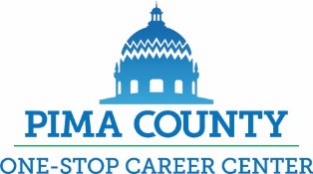 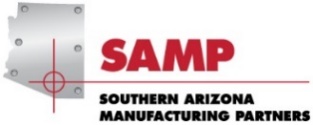 Student Timeline for 2022 SAMP Internship ProgramApprentice/Intern Timeline   (check marks indicate completed)January 27-31, 2022, announcement to students and industry – Application packets delivered to schoolsPrior to April, 2022 complete  FAFSA and save the email that you receive that indicates scholarships and grants available to youMarch 4, 2022 - Internship application completed packets due to Kathi Finfrock, 2797 E. Ajo Way, Tucson,85713Completed Student Form- Areas of interest 2022 Cover letter of interest addressed to Southern Arizona Manufacturing PartnersCurrent resume including: contact phone number and personal email address (other than your high school email address)A referral from a teacher or career counselor (other than your Industrial Technology instructor) A copy of your current H.S. transcript including: GPA and attendance record A copy of your Pima Community College transcript showing dual credits obtainedConfirmation of completed Federal Student Aid (FAFSA)  Copies of all industry recognized certifications (example : NIMS, MMS or Solidworks)A copy of photo ID (state ID i.e. driver’s license) – for staff files only not shared with employers prior to interviewsCompleted Pima County One Stop WIOA SAMP checklistMarch 18, 2022 - copies of applications delivered to interested SAMP partners hosting internsApril 7, 2022 - interviews at PCC Downtown Campus, Amethyst Rm. Interviews will begin at 8:30 sharp and continue until all candidates have been interviewed by all employers.Only companies providing interest forms will be notified to interview students. Only students who provide applications will be interviewed at this session.April 15,, 2022 - students’ and employers rating sheets due to kathi.finfrock@pima.gov Mid to late May - placements announcedMay 26 – June 3 - 2022, activities for applicants to identify possible eligibility for workforce funding includes attending a scheduled One-Stop Youth Center Introduction, Intake and TABE assessment eventMay 26 – June 3 - 2022 meet with SAMP intern designated case managerJune 6, 2022 - all students will attend the SAMP Symposium. 2022 session held at AGM Container,        3526 E Ft. Lowell Tucson, 85716  Employers are encouraged to arrive for lunch with your internJune 7, 2022 - students start work assignment at Manufacturing site June - all interns will need to finalize ALL paperwork with case manager for PCC classes to receive request for approval by One-Stop management August 15, 2022 - PCC classes beginALL INTERN COMPLETED APPLICATION PACKETS ARE DUE MARCH 4, 2022 TO: Kathi Finfrock, 2797 E. Ajo Way, Tucson,85713APPLICATION PACKETS WILL NOT BE ACCEPTED AFTER this date (3/4/22)Please contact Kathi Finfrock 724-6742 or kathi.finfrock@pima.gov, if you have any questions/concerns